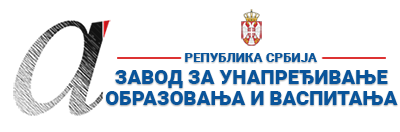 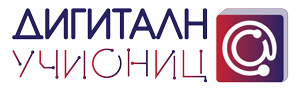 ПРИПРЕМА ЗА ЧАС*Уз припрему за час пожељно је приложити и презентацију коришћену за реализацију часа (уколико је презентација коришћена). Презентација се може урадити у било ком софтверу за израду презентација (PowerPoint, Google Slide, Prezi, Zoho Show, Sway, Canva или било који други). Уколико је презентација урађена у онлајн апликацији, доставља се тако што се линк ка презентацији наводи у обрасцу у реду „13. Линкови“.**Ред „14. Начини провере остварености исхода“ и „15. Оквир за преиспитивање оствареног часа“ се попуњава ако је час реализован.***Уколико наставник жели у припрему за час може уврстити и додатне описе (нпр. стандарди, кључни појмови, корелација, међупредметне компетенције и сл.). Ове описе навести на крају припреме (после реда 15.) додавањем нових редова у табелу.****НАЈКВАЛИТЕТНИЈЕ ПРИПРЕМЕ ЗА ЧАС БИЋЕ ПОСТАВЉЕНЕ У БАЗУ РАДОВА НА САЈТУ ПРОЈЕКТА https://digitalnaucionica.edu.rs/1. ШколаОШ“Др Бошко Вребалов“МестоМеленциМеленциМеленци2. Наставник (име и презиме)Данијела ВојнаДанијела ВојнаДанијела ВојнаДанијела ВојнаДанијела Војна3. Предмет:МатематикаМатематикаМатематикаРазред први4. Наставна тема - модул:Бројеви до 10Бројеви до 10Бројеви до 10Бројеви до 10Бројеви до 105. Наставна јединица:Број дваБрој дваБрој дваБрој дваБрој два6. Циљ наставне јединице:Оспособити ученике да уочавају и издвајају двочлане скупове, да изграде појам броја два као скупа с два елемента. Научити читање и правилно писање броја 2.Фoрмирање појма броја 2.Оспособити ученике да уочавају и издвајају двочлане скупове, да изграде појам броја два као скупа с два елемента. Научити читање и правилно писање броја 2.Фoрмирање појма броја 2.Оспособити ученике да уочавају и издвајају двочлане скупове, да изграде појам броја два као скупа с два елемента. Научити читање и правилно писање броја 2.Фoрмирање појма броја 2.Оспособити ученике да уочавају и издвајају двочлане скупове, да изграде појам броја два као скупа с два елемента. Научити читање и правилно писање броја 2.Фoрмирање појма броја 2.Оспособити ученике да уочавају и издвајају двочлане скупове, да изграде појам броја два као скупа с два елемента. Научити читање и правилно писање броја 2.Фoрмирање појма броја 2.7. Очекивани исходи:Ученик ће умети да:– уочи и именује двочлане скупове; – на основу датог броја графички представи  одговарајући скуп;– правилно пише и чита број 2;– примењује знања о броју 2 у решавању  животних ситуација.Ученик ће умети да:– уочи и именује двочлане скупове; – на основу датог броја графички представи  одговарајући скуп;– правилно пише и чита број 2;– примењује знања о броју 2 у решавању  животних ситуација.Ученик ће умети да:– уочи и именује двочлане скупове; – на основу датог броја графички представи  одговарајући скуп;– правилно пише и чита број 2;– примењује знања о броју 2 у решавању  животних ситуација.Ученик ће умети да:– уочи и именује двочлане скупове; – на основу датог броја графички представи  одговарајући скуп;– правилно пише и чита број 2;– примењује знања о броју 2 у решавању  животних ситуација.Ученик ће умети да:– уочи и именује двочлане скупове; – на основу датог броја графички представи  одговарајући скуп;– правилно пише и чита број 2;– примењује знања о броју 2 у решавању  животних ситуација.8. Методе рада:Дијалошка, демонстративна, илустративна, текстуалнаДијалошка, демонстративна, илустративна, текстуалнаДијалошка, демонстративна, илустративна, текстуалнаДијалошка, демонстративна, илустративна, текстуалнаДијалошка, демонстративна, илустративна, текстуална9. Облици рада:Фронтални и  индивидуалниФронтални и  индивидуалниФронтални и  индивидуалниФронтални и  индивидуалниФронтални и  индивидуални10. Потребна опрема / услови / наставна средства за реализацију часаПројектор, лаптоп, Дигитални уџбеник „Нови Логос“, наставни  листићи, свеска, прибор за рад,Пројектор, лаптоп, Дигитални уџбеник „Нови Логос“, наставни  листићи, свеска, прибор за рад,Пројектор, лаптоп, Дигитални уџбеник „Нови Логос“, наставни  листићи, свеска, прибор за рад,Пројектор, лаптоп, Дигитални уџбеник „Нови Логос“, наставни  листићи, свеска, прибор за рад,Пројектор, лаптоп, Дигитални уџбеник „Нови Логос“, наставни  листићи, свеска, прибор за рад,11. Дигитални образовни материјали / дигитални уџбеници коришћени за реализацију часаДигитални уџбеник „Клет“https://www.eucionica.rs/lesson/view/4717064267235328/next/~courses~5731640919719936Дигитални уџбеник „Клет“https://www.eucionica.rs/lesson/view/4717064267235328/next/~courses~5731640919719936Дигитални уџбеник „Клет“https://www.eucionica.rs/lesson/view/4717064267235328/next/~courses~5731640919719936Дигитални уџбеник „Клет“https://www.eucionica.rs/lesson/view/4717064267235328/next/~courses~5731640919719936Дигитални уџбеник „Клет“https://www.eucionica.rs/lesson/view/4717064267235328/next/~courses~5731640919719936Планиране активности наставникаПланиране активности ученикаПланиране активности ученикаПланиране активности ученикаПланиране активности ученика12.1. Уводни део часа Домаћи задатак: Наставник проверава и заједно са ученицима анализира домаће задатке. Евидентира реализацију домаћих задатака у свесци праћења. Уочавање предмета који се налазе у пару. Ученици треба да наброје што више таквих предмета, на пример: ципеле, рукавице, трешње, две руке, две ноге, два ока, два уха и слично. Питати ученике шта раде када желе да добију реч на часу (подигну два прста). Колико ногу има ћурка, гуска, кокошка и остала живина?Истицање циља часа: Данас ћете учити о броју два.Наставник пише наслов на табли, нацртати једну већу двојку, обојити је и украсити шарама по жељи.Проверавају и анализирају тачност домаћих задатака.Препознаје и набраја бића и остале предмете који се налазе у пару: 2 ока, 2 руке, 2 уха, двоје деце у клупи и набрајају домаће животиње које имају две ноге: кокошка, патка, гуска...Учествују у разговору, слушају, постављају питања.Бележе наслов лекције у свесци.Проверавају и анализирају тачност домаћих задатака.Препознаје и набраја бића и остале предмете који се налазе у пару: 2 ока, 2 руке, 2 уха, двоје деце у клупи и набрајају домаће животиње које имају две ноге: кокошка, патка, гуска...Учествују у разговору, слушају, постављају питања.Бележе наслов лекције у свесци.Проверавају и анализирају тачност домаћих задатака.Препознаје и набраја бића и остале предмете који се налазе у пару: 2 ока, 2 руке, 2 уха, двоје деце у клупи и набрајају домаће животиње које имају две ноге: кокошка, патка, гуска...Учествују у разговору, слушају, постављају питања.Бележе наслов лекције у свесци.Проверавају и анализирају тачност домаћих задатака.Препознаје и набраја бића и остале предмете који се налазе у пару: 2 ока, 2 руке, 2 уха, двоје деце у клупи и набрајају домаће животиње које имају две ноге: кокошка, патка, гуска...Учествују у разговору, слушају, постављају питања.Бележе наслов лекције у свесци.12.2. Средишњи део часаНаставник, кроз питања, повезује садржај учења са животом.Гледајте пажљиво друга/другарицу до себе и реците шта сваки човек на телу има по два.Чега још на телу, осим очију, има по два?Наставник слуша ученике док набрајају уочено.Упућује их да покажу: 2 уха, 2 руке, 2 рамена, 2 ноге, 2 колена, 2 стопала...Покажите како се јављате када желите да одговорите на питање?Која су ваша 2 добра друга /другарице (2 омиљене игре или спорта)?Наставник презентује путем пројектора наставни садржај електронског уџбеника Математика 1 за први разред (Нови Логос). Наставник тражи одговоре од ученика на основу презентованог садржаја.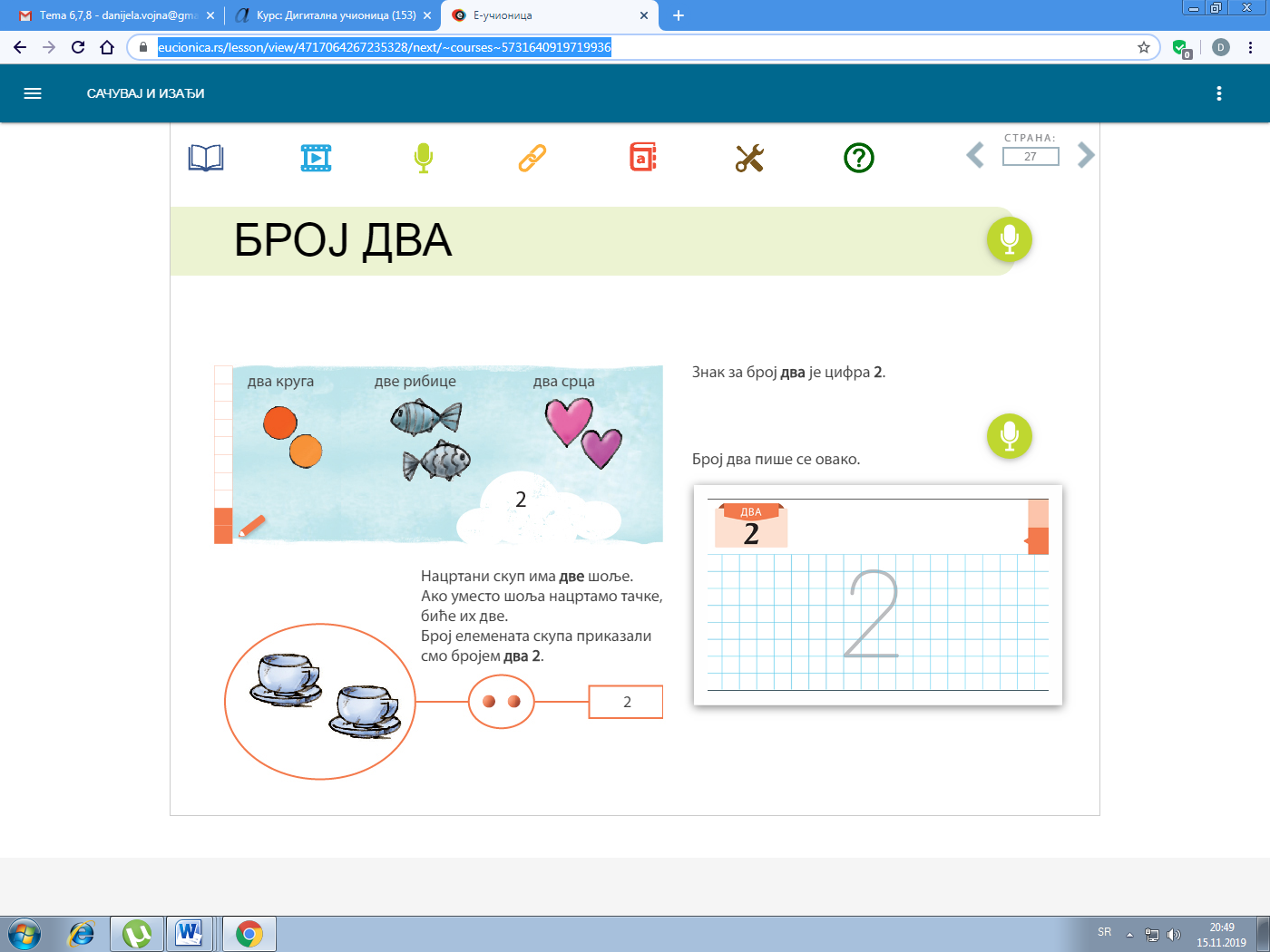 Број два има свој знак, а то је цифра 2.Следи демонстрација писања броја 2:             Показује како се правилно пише број 2 (у ваздуху, па на табли) и прати да ли су ученици разумели.Захтева да и ученици исто ураде у свесци, али да пазе на квадратиће како би запис био уредан.Слушају наставникова питања.Посматрају друга/другарицу, уочавају и формулишу одговор: ДВА ува, два ока, две обрве, две трепавице, две руке, две шаке, две ноге, два стопала, две пете.Показују делове тела.Подижу два прста.Наводе омиљене другове, игре и спортове.Ученици прате презентовани садржај. Ученици одговарају на постављена питања. Ученик који жели долази до лаптопа и заједно са друговима одговара на  постављена питања.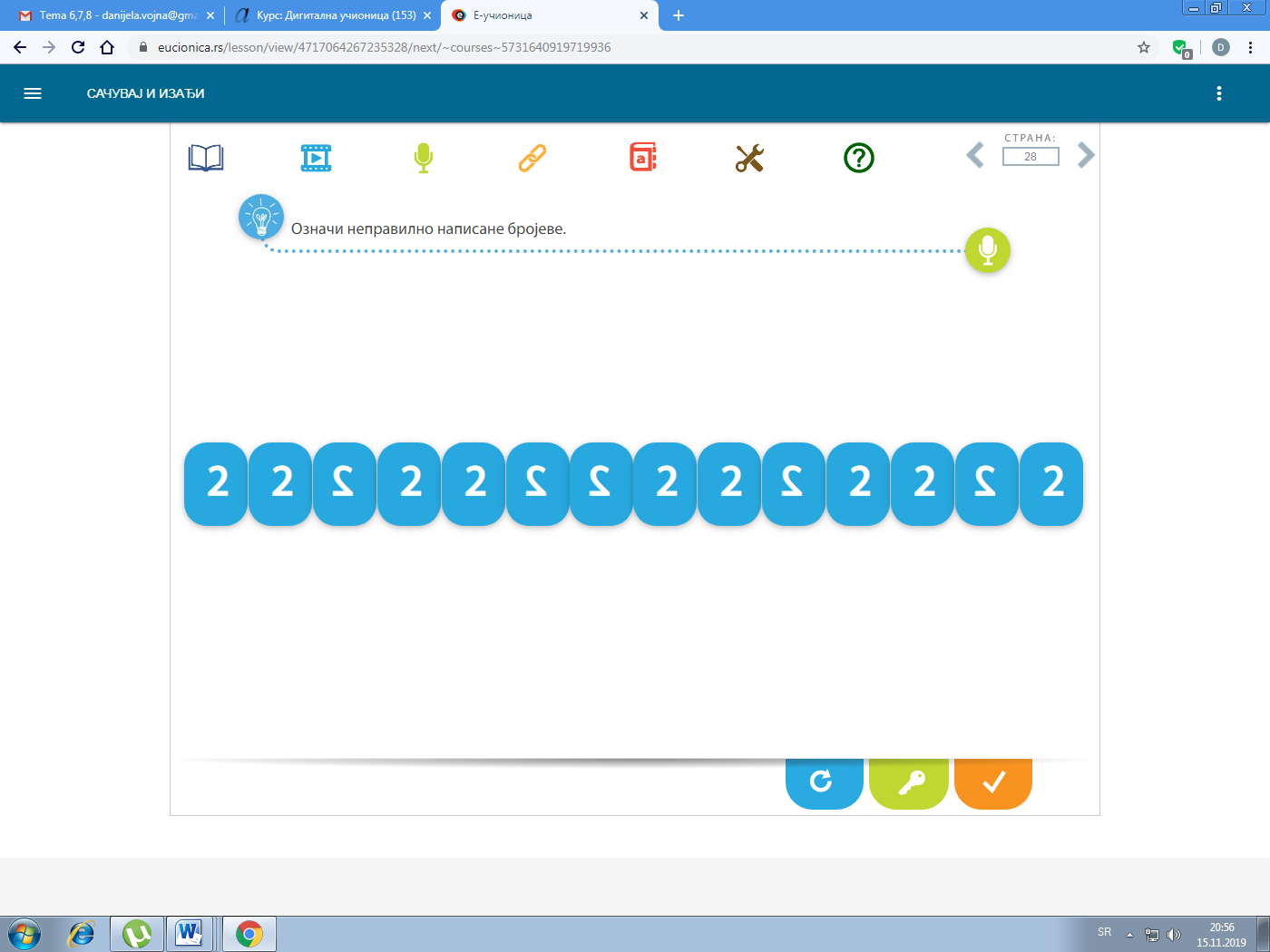 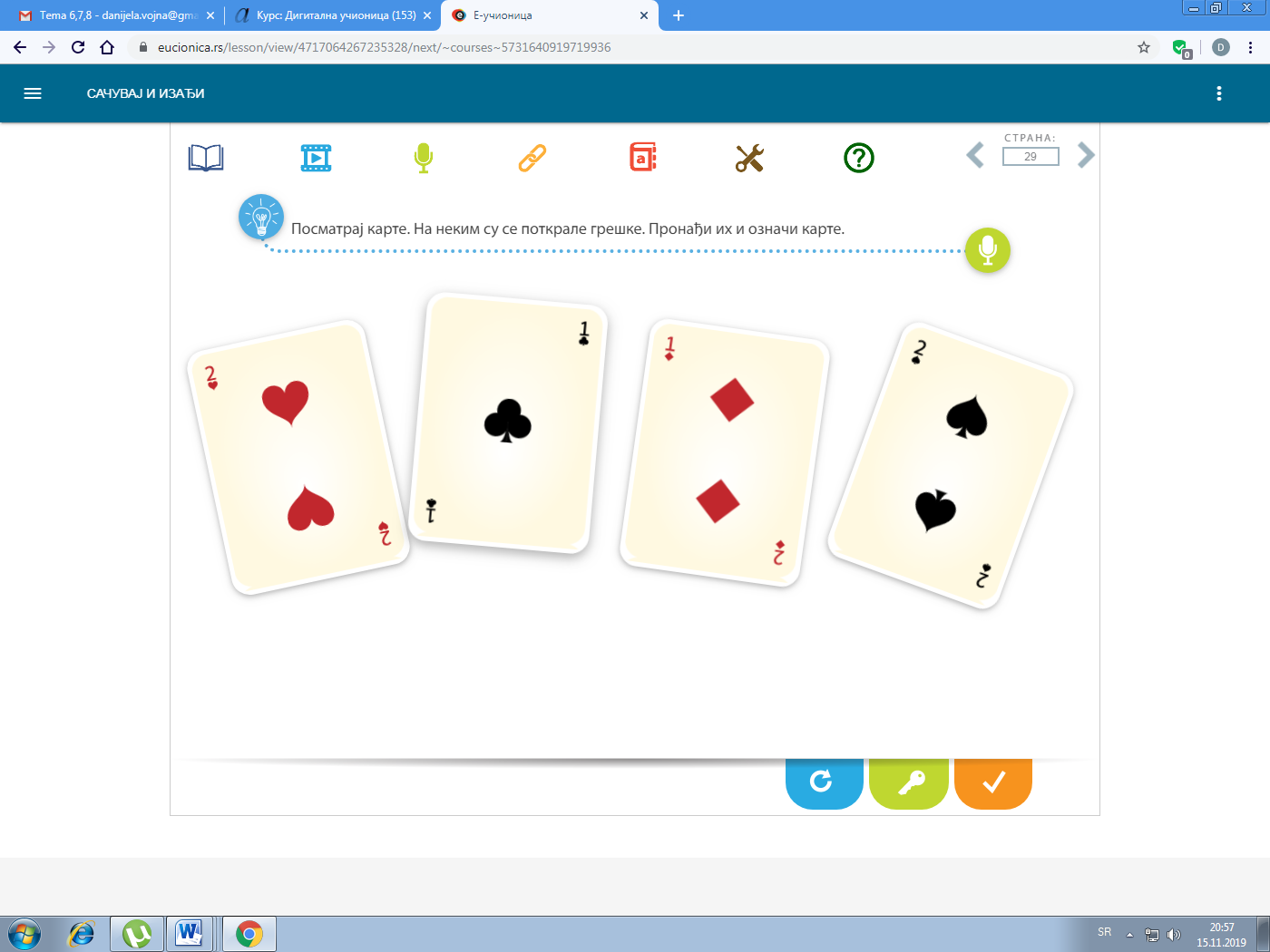 Ученици се смењују у давању одговора (један ученик чита, други ради задатак на лаптопу уз помоћ наставника и осталих ученика).Цртају исти задатак у свесци.Правилно математичко писање цифре 2.Памте поступак писања.Практикују писање цифре:•	исписивање у ваздуху,•	пишу цифру у свескама. Пазе да запис буде уредан, прецизан и правилан.Замишљају непосредно окружење. Уочавају и набрајају: ДВА близанца, две трешње, двоје родитеља, бака и дека…Слушају наставникова питања.Посматрају друга/другарицу, уочавају и формулишу одговор: ДВА ува, два ока, две обрве, две трепавице, две руке, две шаке, две ноге, два стопала, две пете.Показују делове тела.Подижу два прста.Наводе омиљене другове, игре и спортове.Ученици прате презентовани садржај. Ученици одговарају на постављена питања. Ученик који жели долази до лаптопа и заједно са друговима одговара на  постављена питања.Ученици се смењују у давању одговора (један ученик чита, други ради задатак на лаптопу уз помоћ наставника и осталих ученика).Цртају исти задатак у свесци.Правилно математичко писање цифре 2.Памте поступак писања.Практикују писање цифре:•	исписивање у ваздуху,•	пишу цифру у свескама. Пазе да запис буде уредан, прецизан и правилан.Замишљају непосредно окружење. Уочавају и набрајају: ДВА близанца, две трешње, двоје родитеља, бака и дека…Слушају наставникова питања.Посматрају друга/другарицу, уочавају и формулишу одговор: ДВА ува, два ока, две обрве, две трепавице, две руке, две шаке, две ноге, два стопала, две пете.Показују делове тела.Подижу два прста.Наводе омиљене другове, игре и спортове.Ученици прате презентовани садржај. Ученици одговарају на постављена питања. Ученик који жели долази до лаптопа и заједно са друговима одговара на  постављена питања.Ученици се смењују у давању одговора (један ученик чита, други ради задатак на лаптопу уз помоћ наставника и осталих ученика).Цртају исти задатак у свесци.Правилно математичко писање цифре 2.Памте поступак писања.Практикују писање цифре:•	исписивање у ваздуху,•	пишу цифру у свескама. Пазе да запис буде уредан, прецизан и правилан.Замишљају непосредно окружење. Уочавају и набрајају: ДВА близанца, две трешње, двоје родитеља, бака и дека…Слушају наставникова питања.Посматрају друга/другарицу, уочавају и формулишу одговор: ДВА ува, два ока, две обрве, две трепавице, две руке, две шаке, две ноге, два стопала, две пете.Показују делове тела.Подижу два прста.Наводе омиљене другове, игре и спортове.Ученици прате презентовани садржај. Ученици одговарају на постављена питања. Ученик који жели долази до лаптопа и заједно са друговима одговара на  постављена питања.Ученици се смењују у давању одговора (један ученик чита, други ради задатак на лаптопу уз помоћ наставника и осталих ученика).Цртају исти задатак у свесци.Правилно математичко писање цифре 2.Памте поступак писања.Практикују писање цифре:•	исписивање у ваздуху,•	пишу цифру у свескама. Пазе да запис буде уредан, прецизан и правилан.Замишљају непосредно окружење. Уочавају и набрајају: ДВА близанца, две трешње, двоје родитеља, бака и дека…12.3. Завршни део часаУчитељица и ученици долазе до последње стране дигиталног уџбеника на којој се налази проценат успештности  за сваку вежбу претходно одрађену.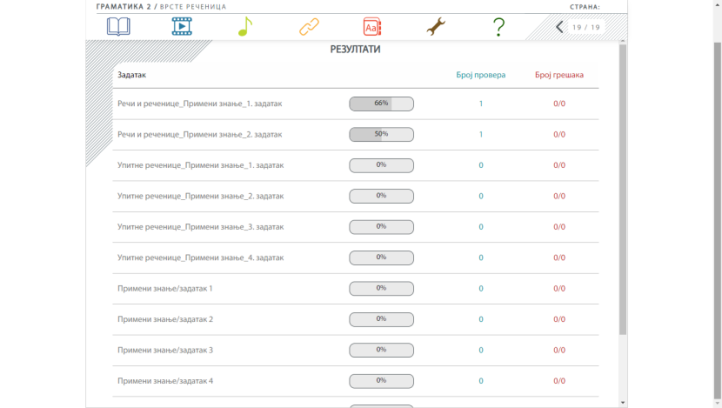 У завршном делу часа утврдити знање ученика кроз игровне активности:– Ходање и скакање, уз бројање: 1, 2.– Када наставник каже „један“, ученици подижу једну руку, а када изговори „два“, обе руке. Може се играти као игра Дан–ноћ.Задавање домаћег задатка: Наставник задаје домаћи задатак из уџбеника 2 и 3 задатак.Ученици заједно са учитељицом анализирају колико су тачних одговора дали и колико су савладали предвиђено градиво.Слушају наставника док им даје упутства за рад.Слушају упутства за израду домаћег задатка.Ученици заједно са учитељицом анализирају колико су тачних одговора дали и колико су савладали предвиђено градиво.Слушају наставника док им даје упутства за рад.Слушају упутства за израду домаћег задатка.Ученици заједно са учитељицом анализирају колико су тачних одговора дали и колико су савладали предвиђено градиво.Слушају наставника док им даје упутства за рад.Слушају упутства за израду домаћег задатка.Ученици заједно са учитељицом анализирају колико су тачних одговора дали и колико су савладали предвиђено градиво.Слушају наставника док им даје упутства за рад.Слушају упутства за израду домаћег задатка.13. Линкови ка презентацији уколико је она урађена у онлајн алату ка дигиталном образовном садржају уколико је доступан на интернету ка свим осталим онлајн садржајима који дају увид у припрему за час и његову реализацију  Дигитални уџбеник „Клет“https://www.eucionica.rs/lesson/view/4717064267235328/next/~courses~5731640919719936 Дигитални уџбеник „Клет“https://www.eucionica.rs/lesson/view/4717064267235328/next/~courses~5731640919719936 Дигитални уџбеник „Клет“https://www.eucionica.rs/lesson/view/4717064267235328/next/~courses~5731640919719936 Дигитални уџбеник „Клет“https://www.eucionica.rs/lesson/view/4717064267235328/next/~courses~5731640919719936 Дигитални уџбеник „Клет“https://www.eucionica.rs/lesson/view/4717064267235328/next/~courses~573164091971993614. Начини провере остварености исходаУвид у процентуалну табелу постигнућа на последњој страни обрађене наставне јединице у дигиталном уџбенику.Увид у процентуалну табелу постигнућа на последњој страни обрађене наставне јединице у дигиталном уџбенику.Увид у процентуалну табелу постигнућа на последњој страни обрађене наставне јединице у дигиталном уџбенику.Увид у процентуалну табелу постигнућа на последњој страни обрађене наставне јединице у дигиталном уџбенику.Увид у процентуалну табелу постигнућа на последњој страни обрађене наставне јединице у дигиталном уџбенику.15. Оквир за преиспитивање оствареног часа: планирани начини провере остварености исхода;избор активности;одступања/потешкоће приликом остваривања планираног. Шта бих  променио/ла, другачије урадио/ла?